РЕСПУБЛИКАНСКÖЙ ВЕЛÖДАН ШÖРИН» ГОСУДАРСТВЕННÖЙ РЫТЪЯ (СМЕНАÖН) ВЕЛÖДАН УЧРЕЖДЕНИЕГОСУДАРСТВЕННОЕ ВЕЧЕРНЕЕ (СМЕННОЕ) ОБЩЕОБРАЗОВАТЕЛЬНОЕ УЧРЕЖДЕНИЕ«РЕСПУБЛИКАНСКИЙ ЦЕНТР ОБРАЗОВАНИЯ»МИКУНЬСА ФИЛИАЛМИКУНЬСКИЙ  ФИЛИАЛПлан - конспект урока   математики в  12 классеТема: «Показательные уравнения»                                                           Составила: учитель математики                                                                                                                           Микуньского  филиала ГВ(с)ОУ «РЦО»Логиновская    Наталья   Равилевна     2014 г.                                                                ПЛАН-КОНСПЕКТ УРОКА. 
Показательные уравнения.Цель  урока: способствовать формированию представление о приемах решения показательных уравнений; и их использование при решении  уравнений. 9. Задачи:- образовательные (формирование познавательных УУД):   научить в процессе реальной ситуации выделять среди уравнений показательные;  способствовать формированию навыков для    решения простейших показательных уравнений.- воспитательные (формирование коммуникативных и личностных УУД):   умение слушать и вступать в диалог, участвовать в коллективном обсуждении проблем, интегрироваться в пару со  сверстником и строить продуктивное взаимодействие, воспитывать ответственность и аккуратность.- развивающие (формирование регулятивных УУД)умение обрабатывать информацию и ранжировать ее по указанным основаниям; представлять информацию в табличной форме, формировать коммуникативную компетенцию обучающихся; выбирать способы решения задач в зависимости от конкретных условий; рефлексия способов и условий действия, контроль и оценка процесса и результатов деятельности. 10.Тип урока Урок первичного предъявления новых знаний.11.Формы работы учащихся: индивидуальная, групповая, фронтальная12.Организация деятельности обучающихся на уроке:-самостоятельно выходят на проблему и решают её;-самостоятельно определяют тему, цели урока;-выводят правила решения показательных уравнений;-работают с текстом учебника; -работают с технологической картой при выполнении заданий;-отвечают на вопросы;-решают самостоятельно задачи;-оценивают результаты своей деятельности на уроке.13.Необходимое  оборудование:  мультимедиа проектор, учебники по математике, раздаточный материал (технологическая карта).14.Структура и ход  урокаХод урока                   Технологическая карта учащегося.ФИО (полностью)Логиновская Наталья Равилевна.Место работыГВ(с)ОУ РЕСПУБЛИКАНСКИЙ  ЦЕНТР ОБРАЗОВАНИЯ Микуньский филиалДолжностьУчитель математики.ПредметМатематика.Класс12.Тема   урока  Показательные уравнения.Базовый учебникА.Н.Колмогоров, А.М. Абрамов, Ю.П.Дудницын, Б.М. Ивлев,С.И. ШварцбурдАлгебра и начала математического анализа; Москва Просвещение, 2011.№№Этап урокаЭтап урокаДеятельность учителяДеятельность учителяДеятельность  обучающегосяДеятельность  обучающегосяВремя(в мин.)Время(в мин.)Формируемые УУДФормируемые УУДФормируемые УУДФормируемые УУДФормируемые УУДФормируемые УУДФормируемые УУДФормируемые УУД№№Этап урокаЭтап урокаДеятельность учителяДеятельность учителяДеятельность  обучающегосяДеятельность  обучающегосяВремя(в мин.)Время(в мин.)Познаватель-ныеПознаватель-ныеРегулятивныеРегулятивныеКоммуникатив-ныеКоммуникатив-ныеЛичност-ныеЛичност-ные11223344556677889911Организацион-ный моментОрганизацион-ный моментприветствие учащихся; проверка учителем готовности класса            к уроку; организация внимания; инструктаж по работе с технологической картой.приветствие учащихся; проверка учителем готовности класса            к уроку; организация внимания; инструктаж по работе с технологической картой.Знакомство с технологической картой урока, уточнение критериев оценкиЗнакомство с технологической картой урока, уточнение критериев оценки22осознанное и произвольное построение речевого высказыванияосознанное и произвольное построение речевого высказыванияПрогнозирование своей деятельностиПрогнозирование своей деятельностиУмение слушать и вступать в диалогУмение слушать и вступать в диалогумение выделять нравственный аспект поведенияумение выделять нравственный аспект поведения22Вводная беседа. Актуализация знаний.  Постановка целей урока, темы урока.Вводная беседа. Актуализация знаний.  Постановка целей урока, темы урока. Постановка проблемы на уроке.Учитель продолжает  беседу о проблемных вопросах по будущей теме. Задает учащимся наводящие вопросы Постановка проблемы на уроке.Учитель продолжает  беседу о проблемных вопросах по будущей теме. Задает учащимся наводящие вопросыУчаствуют в работе по повторению, в беседе с учителем, отвечают на поставленные вопросы.Участвуют в работе по повторению, в беседе с учителем, отвечают на поставленные вопросы.33Поиск и выделение необходимой информацииПоиск и выделение необходимой информацииВыделение и осознание того, что уже пройдено.Постановка цели учебной задачи, темы урока.Выделение и осознание того, что уже пройдено.Постановка цели учебной задачи, темы урока.Умение с достаточной полнотой и точностью выражать свои  мысли, слушать и вступать в диалог.Умение с достаточной полнотой и точностью выражать свои  мысли, слушать и вступать в диалог.Смысло-образованиеСмысло-образование33Изучение нового материалаИзучение нового материалаВместе с учениками определяет цель урока, тему урока.Вместе с учениками определяет цель урока, тему урока.Учащиеся выполняют в технологических картах Задание №1, составляют план решения заданияУчащиеся выполняют в технологических картах Задание №1, составляют план решения задания1010Поиск и выделение необходимой информации. Структурирование знаний. Анализ объектов.Поиск и выделение необходимой информации. Структурирование знаний. Анализ объектов.Целеполагание, выдвижение гипотезЦелеполагание, выдвижение гипотезУмение слушать и вступать в диалогУмение слушать и вступать в диалог44Первичное осмысление и закрепление знаний.Первичное осмысление и закрепление знаний.Комментирует,   направляет работу учащихсяКомментирует,   направляет работу учащихсяОдин ученик на доске, а остальные в тетрадях выполняют задание №2.Один ученик на доске, а остальные в тетрадях выполняют задание №2.88Выделение и формулирование познавательной цели, рефлексия способов и условий действия.Анализ объектов и синтезВыделение и формулирование познавательной цели, рефлексия способов и условий действия.Анализ объектов и синтезПланирование своей деятельности для решения поставленной задачи и контроль полученного результатаПланирование своей деятельности для решения поставленной задачи и контроль полученного результатаУмение слушать и вступать в диалог,Коллективное обсуждение проблем (при необходимости)Умение слушать и вступать в диалог,Коллективное обсуждение проблем (при необходимости)Ориента-ция в межличностных отношенияхОриента-ция в межличностных отношениях55ПаузаПаузаСменить деятельность, обеспечить эмоциональную разгрузку учащихся.Сменить деятельность, обеспечить эмоциональную разгрузку учащихся.Учащиеся сменили вид деятельности (отдохнули) и готовы продолжать работу.Учащиеся сменили вид деятельности (отдохнули) и готовы продолжать работу.556Закрепление изученного на 1этапе урока , решение задачЗакрепление изученного на 1этапе урока , решение задачВыступает в роли помощника для слабых учащихсяВыступает в роли помощника для слабых учащихсяУчащиеся выполняют задания 3-4из технологической карты. Составляют план решения заданий такого типа.Делают записи в тетрадь. После выполнения задания выполняют взаимную проверку.Учащиеся выполняют задания 3-4из технологической карты. Составляют план решения заданий такого типа.Делают записи в тетрадь. После выполнения задания выполняют взаимную проверку.1010Рефлексия способов и условий действия.Анализ и синтез объектовРефлексия способов и условий действия.Анализ и синтез объектовПланирование своей деятельности для решения поставленной задачи,  контроль полученного результата, коррекция полученного результата, саморегуляцияПланирование своей деятельности для решения поставленной задачи,  контроль полученного результата, коррекция полученного результата, саморегуляцияУмение слушать и вступать в диалог.Умение слушать и вступать в диалог.Развитие мышленияСмыслообразование, развитие логического мыщления.Развитие мышленияСмыслообразование, развитие логического мыщления.6Закрепление изученного на 1этапе урока , решение задачЗакрепление изученного на 1этапе урока , решение задачВыступает в роли помощника для слабых учащихсяВыступает в роли помощника для слабых учащихсяПервые 2 учащихся справившихся с заданием ,сдают заполненные таблицы на проверку учителю, а остальные сверяют с эталоном на доске. Первые 2 учащихся справившихся с заданием ,сдают заполненные таблицы на проверку учителю, а остальные сверяют с эталоном на доске. 44Выделение и формулирование познавательной цели, рефлексия способов и условий действия.Анализ и синтез объектовВыделение и формулирование познавательной цели, рефлексия способов и условий действия.Анализ и синтез объектовПланирование своей деятельности для решения поставленной задачи,  контроль полученного результата, коррекция полученного результата, саморегуляцияПланирование своей деятельности для решения поставленной задачи,  контроль полученного результата, коррекция полученного результата, саморегуляцияПоддержание здорового духа соперничества для поддержания мотивации учебной деятельностиПоддержание здорового духа соперничества для поддержания мотивации учебной деятельности7Подведение итогов 1 урока, оценивание знанийПодведение итогов 1 урока, оценивание знанийПроставляют в лист контроля баллы, набранные на 1 урокеПроставляют в лист контроля баллы, набранные на 1 уроке22Оценка промежуточных результатов и саморегуляция для повышения мотивации учебной деятельностиОценка промежуточных результатов и саморегуляция для повышения мотивации учебной деятельностиуправление поведением партнёра- контроль, коррекция, оценкнауправление поведением партнёра- контроль, коррекция, оценкнанравственно-этическая ориентациянравственно-этическая ориентация8.Домашнее заданиеДомашнее заданиеЗадает дозированное домашнее заданиеЗадает дозированное домашнее заданиеУчащиеся записывают домашнее задание в зависимости от уровня усвоения темы урокаУчащиеся записывают домашнее задание в зависимости от уровня усвоения темы урока22Деятельность учителяДеятельность учениковI. Организационный этапУчитель приветствует учащихся, проверяет их готовность к уроку.Проводит инструктаж по работе с технологической картой: На столах у вас лежат листочки. Они называются технологическими картами. Сегодня вы будете работать на этих листах. Подпишите их. В течение урока мы с вами будем выполнять различные задания. Если задание вы выполнили вместе с классом, то ставите + в 3-ю колонку, если вы выполнили задание быстрее класса, то ставите + в 4-ю колонку , а если по ходу задания возник вопрос, который не удалось выяснить на уроке, то вы коротко записываете его в 5-й колонке. Те из вас, кто будет  решать задания быстрее класса, могут заработать дополнительную оценку.Обучающиеся готовы к началу работы, имеют представление о работе с технологической картой.II Вводная беседа. Актуализация знаний. 1. Новые знания нам будет очень трудно осваивать без повторения некоторых вопросов.2.Мотивация.Посмотрите на уравнения, которые записаны с обратной стороны доски (с обратной стороны доски записаны уравнения).  Как называются эти уравнения?Какую имеет степень1-е уравнение ? Знаете ли вы способы решения этого уравнения? А легко ли будет его решить известным способом?Можно ли решить другие уравнения известными вам способами?1  Обучающиеся  отвечают на вопросы устно.2.  Отвечают на вопросы:Это линейные , квадратичные полные и неполные уравнения. Можно решить через дискриминант; Кажется, нет. Какое название бы вы дали уравнения, в которых неизвестная переменная находится в показателе степени? Как вы могли бы сформулировать цели урока, тему урока ?Это и будут наши цели на урок. А как бы вы сформулировали тему урока? Тема нашего урока « Показательные уравнения»Эти уравнения можно научиться решать используя новые приемы .Показательные уравнения.Научиться решать уравнения такого типа. Научиться применять новые правила решения уравнений.Пытаются сформулировать тему урока, дополняют и уточняют друг друга.III. Изучение нового материала 1. Работа над методами решения1. , 8>0 уравнение имеет единственное решение.2.  уравнение имеет единственное решение.3. , -25<0 уравнение корней не имеет.Замечание. Во многих случаях решение показательных уравнений после надлежащих преобразований сводится к решению простейших показательных уравнений. При решении показательных уравнений часто используется следующая теорема:«Уравнение   равносильно уравнению ».В общем, виде справедлива теорема«Уравнение  равносильно совокупности ».Намечается план решения задания №2. .Решение.,,,2,,,2.  Решение задания №2 по плану.Вывод.Проговорите алгоритм возможного решения уравнений3.Решение задания №3.Показательные уравнения, сводящиеся к квадратным уравнениям. .Решение.,,,. Пусть , тогда,Вернёмся к переменной .Ответ: Используя рекомендации из  технологической карты, решить данное задание. Составить план решения этого задания. Проговорить план решения с соседом по парте,  совместно уточнить этот план.  Прочитайте план решения. (Коллективная корректировка этого плана.)4. Решение задания № 4 по плану.Показательные уравнения, сводящиеся к уравнениям относительно функции одного аргумента.   .Решение.,,,,,,,,.Ответ: 1.1 ученик решает у доски.Обучающиеся выполняют в технологических картах Задание №1.Записывают план решения задания №1. Происходит обсуждение этого плана, его корректировка.1 ученик решает задание с обратной стороны доски.Обучающиеся  выполняют в технологических картах задание №2.Задание решается в тетрадях.VI.  Первичное осмысление и закрепление знанийПроверяется решение в тетрадях ,задаются вопросы по решению.V. Пауза А)  Учитель. При выполнении любого серьезного дела всегда можно найти минутку для отдыха, как в известной пословице: делу время – потехе час.– Эпиграфом нашего урока являются слова: «Большинство жизненных задач решаются как алгебраические уравнения: приведением их к самому простому виду». Как вы думаете, кто автор этих слов?1) Чтобы узнать автора слов, устно решите следующие уравнения.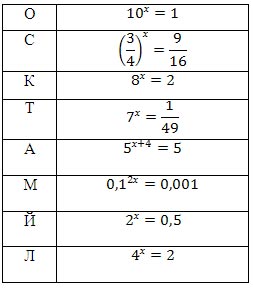 Расставьте соответствующие буквы в таблице.– Кто автор эпиграфа к уроку?  (Лев Николаевич Толстой) 
– Какие произведения  Л.Н. Толстого вы изучали, читали?а) Гениальные люди гениальны почти во всех своих начинаниях. Великий русский писатель и философ Лев Николаевич Толстой имел оригинальные педагогические воззрения. Его деятельности в области народного образования посвящена обширная литература. Как известно, в 1859 году он открыл в Ясной Поляне школу для крестьянских детей (кстати, в 2009 году исполнилось 150 лет этой школе) – одну из первых народных школ. Сам Толстой преподавал в своей школе математику и историю, проводил физические эксперименты. Лев Николаевич написал и опубликовал несколько выпусков оригинальной «Азбуки». Эти книги содержали и сведения из арифметики. Он систематизировал их и издал в 1874 году в книге «Арифметика». В ней Л.Н. Толстой дал и ценнейшие методические указания для учителя. В истории известны настоящие жемчужины математического творчества – «Задачи Л.Н. Толстого».Обучающиеся  поднимаются с мест.Решается задача.VI. Закрепление изученного на 1этапе урока , решение задачОбучающиеся  решают задания 3 и 4VII. Этап оценивания знаний учащихся  Учитель: Наш урок подходит к концу. В течение урока вы работали в картах. Оцените себя. Сосчитайте количество правильных ответов («+»). Поставьте себе оценку в соответствие с критериями):Учитель: Поднимите руку, кто получил «5», «4», «3».Учитель выставляет оценки за работу на уроке самым активным учащимся, комментирует отметки.Обучающиеся  самостоятельно выставляют себе  отметки с учетом предоставленных критериев.Обучающиеся  поднимают руки с учетом полученных оценок.VII1. Подведение итогов урока   Давайте еще раз вспомним  изученные определения и составленные планы.   Обучающиеся отвечают на вопросы учителя.1X.  Информирования учащихся о домашнем задании  Обучающиеся внимательно слушают.Всем:  п.36, с 229, выучить определение.Для тех, кто получил оценку "3" № 461(б), № 462(б)Для тех, кто получил оценку "4"  и "5" № 461(г), № 462(г),№ 463(г)Задания, которые нужно выполнить на уроке письменно.Рекомендации учителяУченик ставит в эту колонку знак «+» напротив того задания, которое он выполнял вместе с классом или вместе с соседом по парте.Ученик ставит в эту колонку «+» напротив того задания, которое он выполнял самостоятельно(быстрее, чем на доске).Вопросы, которые возникли при выполнении задания или после выполнения задания и которые не удалось выяснить на уроке.1.Решить уравнение 53х=125.103х+6=10007х=Составить план решения   уравнения,   записать в тетрадь.Применить теорему из пункта 8 о единственности корня, рассмотреть пример № 1 на стр. 229.2.Решить уравнение Решение произвести по плану к 1 заданию.3.Решить уравнение 9х -8 х - 9= 0.Составить план решения этого уравнения и записать его в тетради.Использовать в решении план примера № 34. Решить уравнение  7х+2+4*7х-1=347Решение произвести по плану составленному к 4 -ему уравнению.